СОВЕТ  ДЕПУТАТОВ ДОБРИНСКОГО МУНИЦИПАЛЬНОГО РАЙОНАЛипецкой области5-я сессия VII-го созываРЕШЕНИЕ25.12.2020г.                                 п.Добринка	                                   №32-рсО принятии имущества, находящегося в федеральной собственности и закрепленного на праве оперативного управления за Прокуратурой Липецкой области, в муниципальную собственность Добринского муниципального района Липецкой области  Рассмотрев обращение администрации Добринского муниципального района о принятии имущества, находящегося в федеральной собственности и закрепленного на праве оперативного управления за Прокуратурой Липецкой области, в муниципальную собственность Добринского муниципального района Липецкой области, руководствуясь Постановлением Правительства Российской Федерации от 13.06.2006 №374 (ред. от 14.12.2018г.) «О перечнях документов, необходимых для принятия решения о передаче имущества из федеральной собственности в собственность субъекта Российской Федерации или муниципальную собственность, из собственности субъекта Российской Федерации в федеральную собственность или муниципальную собственность, из муниципальной собственности в федеральную собственность или собственность субъекта Российской Федерации»,  Положением «О порядке управления и распоряжения муниципальной собственностью Добринского муниципального района», принятого решением Совета депутатов от 24.06.2014 №62-рс, ст.27 Устава Добринского муниципального района, учитывая решение постоянной комиссии  по экономике, бюджету, муниципальной собственности и социальным вопросам, Совет депутатов Добринского муниципального районаРЕШИЛ:1.Дать согласие на принятие имущества, находящегося в федеральной собственности и закрепленного на праве оперативного управления за Прокуратурой Липецкой области, в муниципальную собственность Добринского муниципального района Липецкой области безвозмездно согласно прилагаемому перечню. 2.Комитету экономики и инвестиционной деятельности администрации Добринского муниципального района (Демидова Г.М.) осуществить необходимые действия по принятию имущества в соответствии с нормами действующего законодательства и внести соответствующие изменения в реестр муниципальной собственности района.3.Настоящее решение  вступает в силу со дня его принятия.Председатель Совета депутатовДобринского муниципального района	                                  М.Б.Денисов	                                                                                           Приложение                                                                         к решению Совета депутатов Добринского муниципального района                                                                        от 25.12.2020г. №32-рсПЕРЕЧЕНЬимущества, находящегося в федеральной собственности и закрепленного на праве оперативного управления за Прокуратурой Липецкой области, передаваемого в муниципальную собственность Добринского муниципального района Липецкой области безвозмездно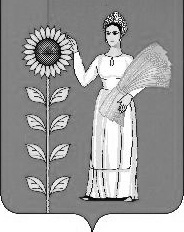 №п/пНаименование имуществаПлощадь,кв.м.Адрес  Балансовая стоимость, руб.123451½ доли в индивидуальном жилом доме, назначение: жилое, количество этажей: 2, с кадастровым номером 48:04:0600476:7 РНФИ П24490000048241,2Липецкая область, Добринский район, п.Добринка, ул. Воронского, д.21 493 900,00